This Addendum 1 hereby modifies the RFP as follow:Attachment 5, Submission form for Technical Proposal, has been replaced in its entirety with Attachment 5, Submission form for Technical Proposal, Revision 1.  The revised version includes additional option for Spring Room Block Dates.Attachment 6, Submission form for Cost Proposal, has been replaced in its entirety with Attachment 6, Submission form for Technical Proposal, Revision 1.  The revised version includes additional option for Spring Room Block Dates.For changes to the RFP document, any deletions in the RFP are shown in strikeout font (strikeout font) and any insertions are shown in underlined font (underlined font).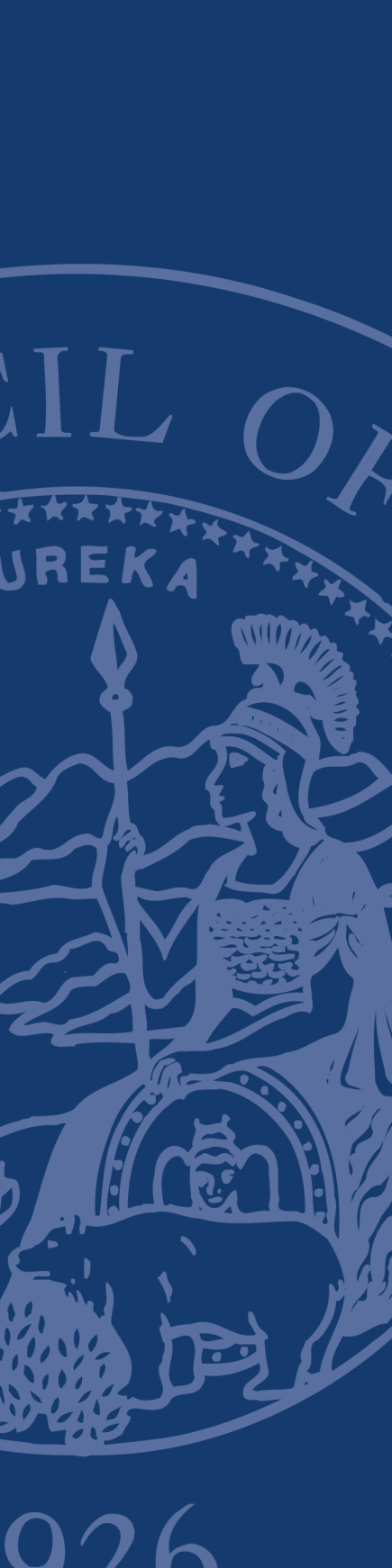 REQUEST FOR PROPOSALSAdministRative Office of the Courts (AOC)Regarding:
Court Clerk Training Institute Room Blocks(Room Blocks Only)Addendum #1: ASU TD 028PROPOSALS DUE:  Friday, August 17, 2012  no later than  End of the Day Pacific time 